ПРОЕКТАДМИНИСТРАЦИЯКЛЮКВИНСКОГО СЕЛЬСОВЕТАКУРСКОГО РАЙОНА====================================================ПОСТАНОВЛЕНИЕот ____.2021 № ___Об отмене постановления Администрации Клюквинского сельсовета Курского района от 27 ноября 2019 года №  199                 "Об утверждении административного регламента по исполнению Администрацией  Клюквинского сельсовета Курского района Курской области муниципальной функции "Осуществление муниципального контроля за соблюдением правил благоустройства территории Клюквинского сельсовета            Курского района Курской области"В соответствии с Федеральным законом от 06.10.2003 № 131-ФЗ "Об общих принципах организации местного самоуправления в Российской Федерации", Федеральным законом от 31.07.2020 № 248-ФЗ «О государственном контроле (надзоре) и муниципальном контроле в Российской Федерации», Уставом муниципального образования «Клюквинский сельсовет» Курского района Курской области, Администрация Клюквинского сельсовета Курского района ПОСТАНОВЛЯЕТ: 1. Отменить постановление Администрации Клюквинского сельсовета Курского района от 27 ноября 2019 года №  199 "Об утверждении административного регламента по исполнению Администрацией  Клюквинского сельсовета Курского района Курской области муниципальной функции "Осуществление муниципального контроля за соблюдением правил благоустройства территории Клюквинского сельсовета Курского района Курской области".                                                                                                                                              	2. Настоящее постановление подлежит обнародованию и вступает в силу с 1 января 2022 года.Глава Клюквинского сельсовета                                                                                Курского района                                                                                                В.Л.Лыков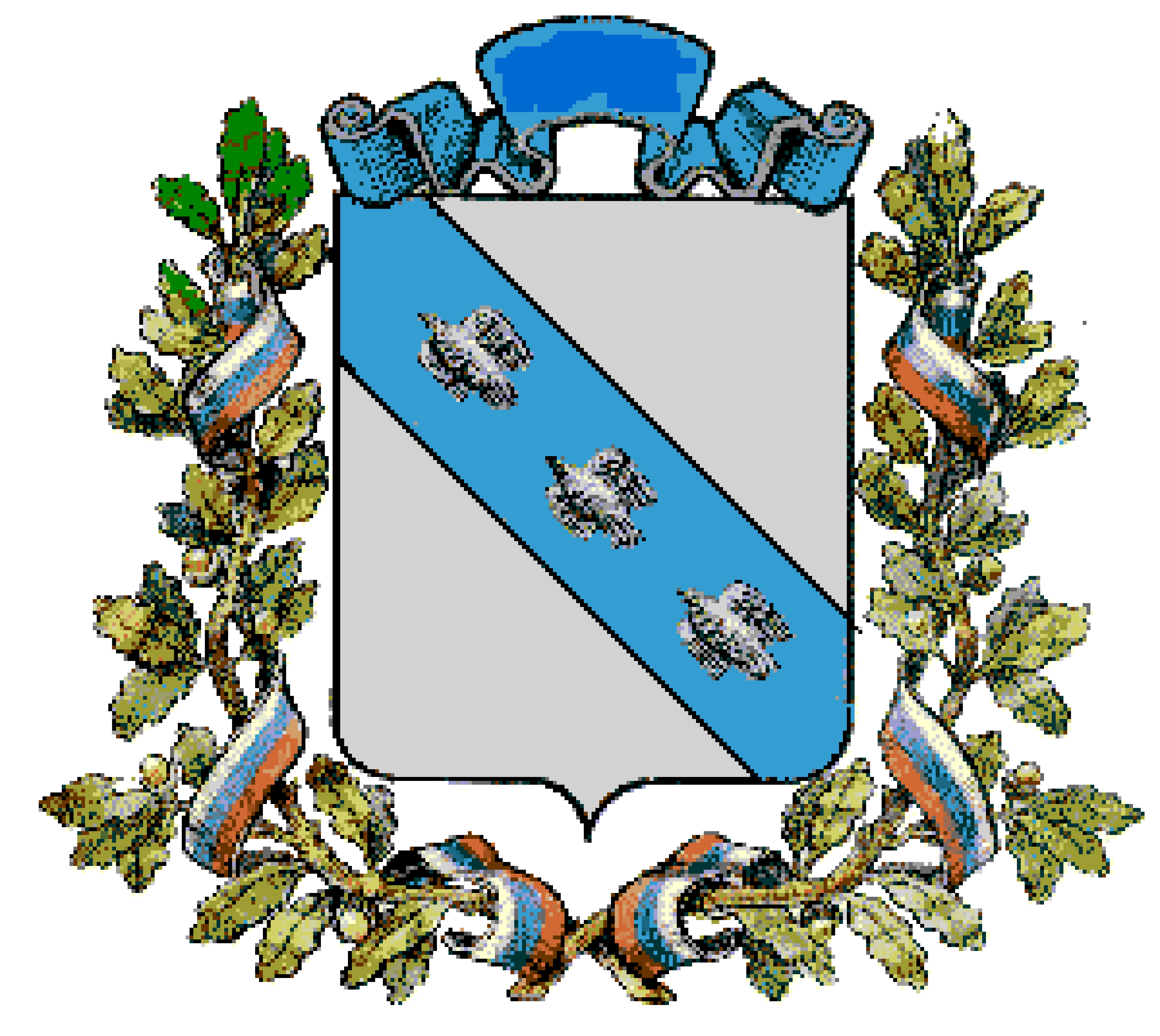 